Location: Prestonwood Country Club, 15909 Preston Road, Dallas, TX  75048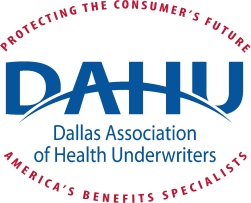          Meeting Time:  1:30 pm - 3:30 pm         Call In Teleconference Number: Dial 1-669 900 6833 / Meeting ID: 664 819 251
         Please Note: During 7/1-7/1 Allowed Two CC call-ins & 4 maximum absences            (calls don’t count as absence)November 6, 2019 Board Meeting AgendaCall to order:	________pmRoll Call:Old Business:Approve Prior Months Board Minutes (Oct 2019)Motion By:					2nd  By:					In Favor:					Discussion:					Opposed:					Abstentions:				Motion Carried:				Approval of Prior Months Financials  (Oct 2019)Motion By:					2nd  By:					In Favor:					Discussion:					Opposed:					Abstentions:				Motion Carried:				Monthly Membership Meeting was held on Oct. 16th, 2019 at Prestonwood Country Club.  The speaker, Reid Rasmussen, 1 HR CE – Reid Rasmussen “ U.S. Healthcare: 99 Problems & Single Payer is ONE” Co-Founder and CEO, Freshbenies.  There were 85 in attendance.  Old Business:	b.  	c.d.  	e.                   f.g.h. 	      i.New Business:                a.  Board Discussion: Reports President –Tamela Southan __________		____________________________________President Elect – Rita Rolf _______								______Vice President – Jennifer Stanley ___________							Treasurer – David Weber										Secretary – Mary Boggs______									Immediate Past President Steve Neuner____							______Membership – Christal Foster							__________________Retention –Louis Harbour 								____________Professional Development – Taylor Kirkhart____						______Public Service – John Paul Hudman									Legislative (State) – Claire Pancerz						__________________Legislative (Fed.) – Eva Boucher_____________________					______Sponsorship – Jeremiah Brady_________________________				______Media – Howard Diehl______									HUPAC/TAHUPAC – Mark Bellman ____________________					Awards –  Open										_____Newsletter/Communication- Laura Frances 								Trustee – Andra Grava										Trustee – Carolyn Goodwin									______Trustee – Mary Lou Hudman ______________________________________________________Trustee – Jay Huminsky__________________________________________________________Trustee – Donna McCright _______________________________________________________Trustee – Ed Oleksiak____________________________________________________________Trustee – Jacqueline St. Hilaire____________________________________________________Trustee – Doris Waller___________________________________________________________Deliverables/Action Items:Next Board Meeting: Thursday, Dec. 12th, 2019 – UHC Office.  Meeting Adjourned at: ________________________________________President:                                 Tamela SouthanMembership Retention:             Louis Harbour   President Elect:                       Rita Rolf   Professional Development:       Taylor KirkhartVice President:                        Jennifer StanleyProfessional Dev. Co-ChairTreasurer:                                David WeberPublic Service:                             John Paul HudmanSecretary:                                    Mary BoggsSponsorship:                                Jeremiah BradyPast President:                           Steve NeunerSponsorship co-chair:                                Awards:                                        Vanguard:                                     Jeremiah BradyCommunications/Newsletter:  Laura FrancesTrustee:                                        Carolyn GoodwinHUPAC/TAHUPAC:                      Mark Bellman  Trustee:                                        Andra GravaLegislation Federal:                    Eva BoucherTrustee:                                        Mary Lou HudmanLegislation State:                        Claire PancerzTrustee:                                        Jay HuminksyLegislation State Co-Chair:        Cindy GoodmanTrustee:                                        Donna McCrightMedia:                                          Howard DiehlTrustee:                                        Ed OleksiakMembership Chair:                    Christal FosterTrustee:                                        Jacqueline St. HilaireMembership co-chair:Trustee:                                        Doris Waller, Reg VPTAHU Lobbyist, Shannon Meroney, The End of Surprise Billing and Other Health Insurance Related Successes (CE # 119507) – Claire introduce speakerWebsite status – go live date for registration? Launch Date 1/1 – Howard / Pat/ Taylor / Laura / JenniferCasino Night – confirm Donation / Deliver check – confirm % or $ amount.January – CE Day – Location – Prestonwood – Jan 16th / 5-6 HRS. CE / CE courses?Save the Date – announcement?  Website / FB / Newsletter?Email your member list with the Save the Date FlyerNAHU – Cap Conference  Feb 24 – 26, 2020 – Attendees / Budget – Early Bird Registration. Reduced 3 attendees at $1,200 reimbursement. Prestonwood CC contract – estimated new Member fee at $35 online/ day of $40 / Non Member $50.FREE - NAHU Live Webinar Nov. 14th from 11 – 12, BYOL – TexCap Sponsoring the facility cost.   “Medicare for All” Limited seating. RSVP?   Email your membership list! Greeter at the door – need a volunteer?Refund Notification –Implement – Website / FB / Newsletter communications/ $5 processing fee.  Also, have a sign at the registration table as well!Toys for Tots – Toy drive – FB  /Website /Newsletter – email your member list. Toys for Tots – Toy drive – FB  /Website /Newsletter – email your member list. NAHU – Cap Conference,  Feb 24 – 26, 2020 – Attendees / Budget – Early Bird RegistrationNameTasksEva BoucherNAHU Cap Conference Feb 24-26 – Schedule Congressional meetingsClaire PancerzTAHU D@TC Feb 5 Austin – organize DAHU attendeesTaylor / CommitteeJan CE Day & May Symposium – Committee help? 